[懸賞][NT000]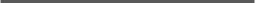 [物品][地點]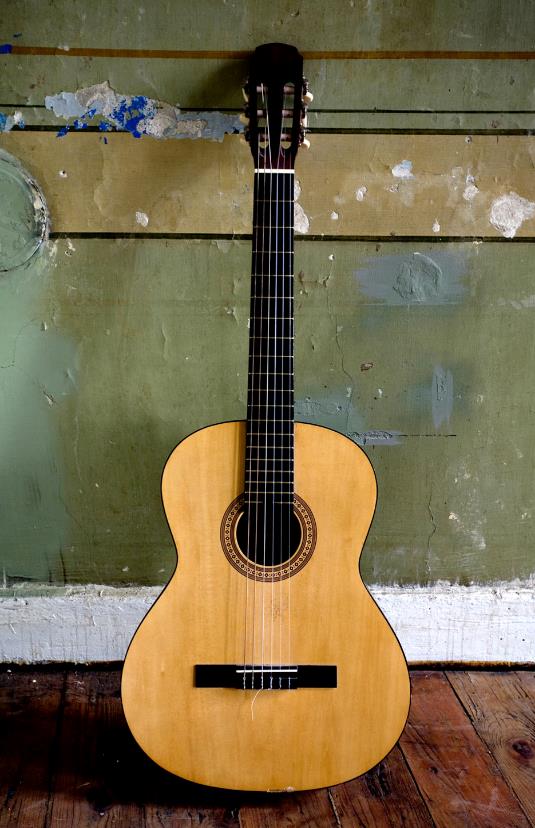 [立即開始][如果您準備要撰寫內容，只要選取一行文字，然後開始輸入，即可用您的內容取代該行文字。][隨時呈現最佳外觀][若要用自己的相片取代，只要刪除範例相片即可。接著，選取 [插入] 索引標籤上的 [圖片]。][需要標題嗎？在 [常用] 索引標籤的 [樣式] 庫中，只要點選您想要的標題樣式即可。選取要複製或編輯的文字時，請勿包含字元右側的空格，以獲得最佳效果。]